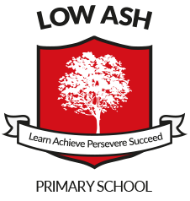 Pre-Stage 1: Reminder of ExpectationsPre-Stage 1: Reminder of ExpectationsPre-Stage 1: Reminder of Expectations1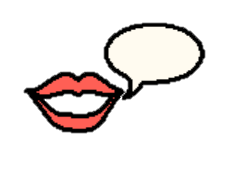 Verbal WarningWe will not speak with homeLow-level disruptionSwinging on chair, calling out, answering back or disrupting the learning of othersLack of respect for school property2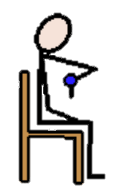 5-minute reflection*Y4-6 lose behaviour pointContinuing low-level disruption You have not responded to your verbal warning 3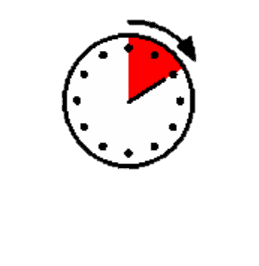 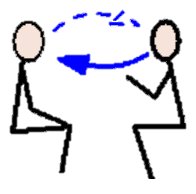 *10-minute reflectionWe might need to speak with homeInappropriate behaviour or language that was unintendedSwearing (with no understanding of meaning), any form of discriminationLow-level physical contactPushing to get somewhereIrritating physical contact e.g. tapping someone repeatedly Deliberate damage to school property or resources 4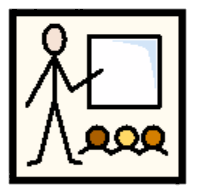 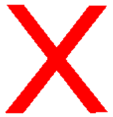 *Move to another class+ 10-minute reflectionWe will speak with homeIf it’s your third 10-minute reflection in 1 weekPhysical contact but you didn’t mean to hurt the other person e.g. Pushing to the front and someone falls over Damage to school property or resources that cannot be easily fixed e.g. sawing the table with a ruler, graffitiRefusal to follow an adult’s instructions5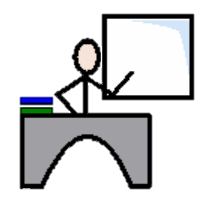 *Visit to Phase Leader or FLT memberNOTE: minimum sanction is missing of next break/lunchWe will speak with homeIntentional inappropriate behaviour or use of languageSwearing or any form of discrimination Physical violence that intentionally causes harmPunching, kicking, fighting, push and/or pulling with deliberate forceLasting damage to school building, property or resources IT equipment, windows etc6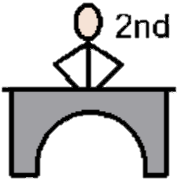 *Visit to Mr Hurst, Mrs Robinsonor Miss GrimshawWe will speak with homeAfter two visits to the Phase Leader in 1 week7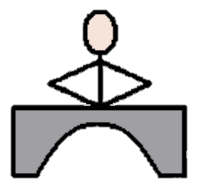 *Visit to HeadteacherWe will speak with homeFurther red or amber incidents even after visiting Mr Hurst, Mrs Robinson or Miss Grimshaw